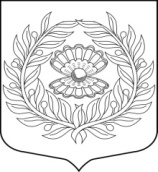 АдминистрацияМО «Нежновское сельское поселение»МО «Кингисеппский муниципальный район»Ленинградской областиРАСПОРЯЖЕНИЕ. 20.09.2018                                                                     № 49-рОб утверждении плана нормотворческой деятельности администрации МО «Нежновское сельское поселение» на 4 квартал 2018 годаВ целях организации нормотворческой деятельности местной администрации МО «Нежновское сельское поселение» МО «Кингисеппский муниципальный район» Ленинградской областиУтвердить плана нормотворческой деятельности администрации МО «Нежновское сельское поселение» на 4 квартал 2018 года.План нормотворческой деятельностиАдминистрации МО «Нежновское сельское поселение» на 4 квартал 2018 года         2. Настоящее постановление вступает в силу со дня его размещения на официальном сайте МО «Нежновское  сельское поселение» : http://nezhnovo.ru/Глава администрацииМО «Нежновское сельское поселение»                                    А.С. ЖаданСиницына Е.В. 88137566134№п/пНаименование планируемогомуниципального актаСрок подготовки ипринятияОтветственныеисполнители1.Приведение Устава МО «Нежновское сельское поселение» в соответствие законодательству Российской Федерации-Решение Совета депутатов о внесении изменений в Устав МО «Нежновское сельское поселение»декабрь 2018Специалист 1категорииСиницына Е.В.2.3.На основании предложения городской прокуратуры №22-162-2018 от19.09.2018 о приведении Устава МО «Нежновское сельское поселение» в соответствие с Федеральным законом от 18.04.2018 № 83-ФЗ «О внесении изменений в отдельные законодательные акты  Российской Федерации организации по вопросам   совершенствования местного самоуправления.»(ФЗ №131ст.47- порядок официального опубликования НПА)-Решение Совета депутатов о внесении изменений в  Устав МО «Нежновское сельское поселение»На основании предложения городской прокуратуры №22-162-2018 от19.09.2018 внесение изменений в административные регламенты по ФЗ от 19.07.2018 №204-ФЗ «О внесении изменений в Федеральный закон «Об организации предоставления государственных  и муниципальных услуг» (запрет на повторный отказ по основаниям, не указанным в первоначальном отказе).декабрь  2018Ноябрь 2018Специалист 1 категорииСиницына Е.В.Специалист 1 категорииСиницына Е.В.№п/пНаименование планируемогомуниципального актаСрок подготовки ипринятияОтветственныеисполнители4.5.6.7.На основании предложения городской прокуратуры №22-162-2018 от19.09.2018 принятие постановления о благотворительной деятельности по ФЗ № 135-ФЗ от 11.08.1995 «О   благотворительной деятельности и благотворительным организациям» и ФЗ от 05.02.2018 №15-ФЗ «О внесении изменений в отдельный законодательные акты РФ по вопросам добровольчества(волонтерства)»На основании предложения  городской  прокуратуры №22-162-2018 от 19.09.2018 по ст.1ФЗ от 29.12.2017№453-ФЗ( дополнения п.5.3 в ст.20 ФЗ-257-ФЗ от 08.11.2007 «Об автомобильных дорогах и о дорожной деятельности» принять постановление о дорожной деятельности.На основании предложения  городской  прокуратуры №22-162-2018 от 19.09.2018 принять постановление по ФЗ от 03.07.2018 №185-ФЗ «О внесении изменений в отдельные законодательные акты РФ в целях расширения имущественной поддержки субъектов малого и среднего предпринимательства».(аренда и выкуп арендуемого имущества, рассрочка выплаты)На основании предложения  городской  прокуратуры №22-162-2018 от 20.09.2018 принять постановление по ФЗ от 19.07.2018 №210-ФЗ «О внесении изменений в Федеральный закон «О газоснабжении в Российской Федерации»октябрь2018Октябрь 2018октябрь 2018Октябрь 2018Специалист 1 категорииСиницына Е.В.Специалист 1 категорииСиницына Е.В.Специалист 1 категорииСиницына Е.В.Специалист 1 категорииСиницына Е.В.